It is a Commonwealth offence for you to attempt to depart Australia without permission, even if you still have a valid passport, and even if a Competent Authority has decided not to request that your passport be cancelled.Penalty: Imprisonment for 5 years and/or a $63,000 fine (S. 271A.1 Criminal Code Act 2005 (Commonwealth))If you do not have sufficient space below to answer any question, please attach additional detailsThe following are high-risk sex tourism destinations which will be factor into any decision to grant or refute permission to travel: Indonesia, Thailand, Philippines, Cambodia, Vietnam, Malaysia, Fiji and Papua New Guinea.REPORTABLE OFFENDER’S DETAILS	NCOS ID       TRAVEL DETAILSDetails of all persons travelling with you, attach additional page if insufficient space:Travelling Companion DetailsTo add or delete companions select from the drop-down list and click in the checkbox      List ALL countries and locations within each country that you intend to visit during this travel
(attach additional details if insufficient space):Destination DetailsTo add or delete destinations, select from the drop-down list and click in the checkbox      Child Details at Locations VisitingTo add or delete children, select from the drop-down list and click in the checkbox     Reasons for TravelYou need to provide the Queensland Police Service with a detailed reason relating to your request for permission to travel. One or two word explanations such as ‘personal’, ‘professional’, ’funeral’ or ‘work’ are NOT sufficient.You should support this by attaching relevant supporting/evidentiary documentation. You can attach an additional page if there is insufficient space below.REPORTABLE OFFENDER DECLARATIONI understand that:I am a Reportable Offender and must gain written approval from the Queensland Police Service before I can attempt to travel overseas.  It is a Commonwealth Offence to attempt to depart Australia without permission, even if I still have a valid passport, and even if a Competent Authority has decided not to request that my passport be cancelled.I declare that:The information I have provided in this application is true and correct and request to be known by the name stated in this application.I hereby declare that I have read and understood the declaration above:Note:Please be advised that the granting of permission to travel by the Queensland Police Service does NOT grant you entry into the destination countries you intend to visit. You are advised prior to travelling to make contact with the respective High Commission, Consular Office or Embassy of the countries you intend to travel to determine if you conform to their entry requirements. Your travel movements may be shared with Australian Federal Police (AFP) and foreign law enforcement agencies of the overseas countries you have indicated.It is the policy of the AFP to notify foreign law enforcement agencies of the intended international travel of Australian Registered Child Sex Offenders in most instances.  More information in relation to the AFP’s policy can be found on the AFP website, www.afp.gov.au It is not compulsory to provide all of the information listed in this Application Form, however the information you provide will be used to assess your Application.  Failure to provide information may result in your Application being delayed or refused due to insufficient information.You should submit this form as far in advance of your travel as you can to ensure that your Application can be processed. You should submit your form to cpor@police.qld.gov.au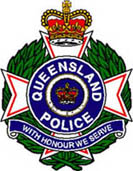 QUEENSLAND POLICE SERVICEREPORTABLE OFFENDER OVERSEAS
TRAVEL APPLICATIONChild Protection (Offender Reporting and Offender Prohibition Order) Act 2004Section 19 and 26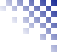 QP 111701/101Family name:Given name(s):Date of birth:Place of birth:Other names or alias names you have been known by:Other names or alias names you have been known by:Other names or alias names you have been known by:1.      1.      1.      1.      2.      2.      2.      2.      2.      Other names or alias names you have been known by:Other names or alias names you have been known by:Other names or alias names you have been known by:3.      3.      3.      3.      4.      4.      4.      4.      4.      Address:Suburb/Town:Postcode:Postcode:Contact Phone:Contact Email:Contact Email:Nationality/Citizenship:Nationality/Citizenship:Passports held by you:Passports held by you:Passport NumberPassport NumberPassport NumberExpiresExpiresExpiresForeign?Foreign?Country of IssueCountry of IssuePassports held by you:Passports held by you:Passports held by you:Passports held by you:Date of proposed departure from Australia:Date of proposed departure from Australia:Date of proposed departure from Australia:Date of proposed return to Australia:Date of proposed return to Australia:Date of proposed return to Australia:Flight/transportation details (you must attach your itinerary, tickets, receipts or any other documents to confirm your intended travel arrangements):Flight/transportation details (you must attach your itinerary, tickets, receipts or any other documents to confirm your intended travel arrangements):Flight/transportation details (you must attach your itinerary, tickets, receipts or any other documents to confirm your intended travel arrangements):Flight/transportation details (you must attach your itinerary, tickets, receipts or any other documents to confirm your intended travel arrangements):Flight/transportation details (you must attach your itinerary, tickets, receipts or any other documents to confirm your intended travel arrangements):Documents provided as proof of travel reasonExamples of documents include:Documents provided as proof of travel reasonExamples of documents include:Documents provided as proof of travel reasonExamples of documents include:Documents provided as proof of travel reasonExamples of documents include:Documents provided as proof of travel reasonExamples of documents include:Travel InsuranceMedical ReportsMedical ReportsMedical ReportsEmbassy or consulate correspondenceInvitationsEmployment documents (FIFO) – letter from employerEmployment documents (FIFO) – letter from employerEmployment documents (FIFO) – letter from employerDeath NoticeReligious documentHospital booking documentsHospital booking documentsHospital booking documentsDoctors CertificatesAny other relevant documentationAny other relevant documentationFamily name:Given name(s):Given name(s):Date of birth:Passport Number:Relationship to you:Relationship to you:What is the extent of this travel companion’s knowledge of your offending?What is the extent of this travel companion’s knowledge of your offending?What is the extent of this travel companion’s knowledge of your offending?What is the extent of this travel companion’s knowledge of your offending?What is the extent of this travel companion’s knowledge of your offending?What is the extent of this travel companion’s knowledge of your offending?What is the extent of this travel companion’s knowledge of your offending?What is the extent of this travel companion’s knowledge of your offending?Country:Address:Address:Address:Intended dates:Intended dates:FromToAre there children residing at this location:Are there children residing at this location:Are there children residing at this location:Are there children residing at this location:Are there children residing at this location:Are there children residing at this location:Family name:Given name(s):Given name(s):Date of birth:Gender:Relationship to you:Relationship to you:Address:Is the parent/guardian aware of your status as a Reportable Offender?Is the parent/guardian aware of your status as a Reportable Offender?Is the parent/guardian aware of your status as a Reportable Offender?Is the parent/guardian aware of your status as a Reportable Offender?Is the parent/guardian aware of your status as a Reportable Offender?Is the parent/guardian aware of your status as a Reportable Offender?  Yes	  No  Yes	  NoDetails of any care or supervision that you will provide to this child:Details of any care or supervision that you will provide to this child:Details of any care or supervision that you will provide to this child:Details of any care or supervision that you will provide to this child:Details of any care or supervision that you will provide to this child:Details of any care or supervision that you will provide to this child:Details of any care or supervision that you will provide to this child:Details of any care or supervision that you will provide to this child:Family name:Given name(s):Given name(s):(Signature)(Signature)(Date)